2020 Bikeability Awards Programme – NOMINATION FORMPlease carefully read the Guidance Notes (click here) for the Bikeability Awards before submitting and completing this nomination. (also available on https://bikeabilitytrust.org/bikeability-awards/ ) Please send your completed form (and any attachments) by email attachment to contactus@bikeability.org.uk before noon on Friday February 28th 2020.TO NOTE: Only one nomination can be submitted per form.Your DetailsYour DetailsFirst name: NickSurname: BradfordOrganisation/Group (if applicable):  Outspoken Training LLPOrganisation/Group (if applicable):  Outspoken Training LLPAddress and postcode: The Bike Depot, 140 Cowley Road, Cambridge CB4 0DLAddress and postcode: The Bike Depot, 140 Cowley Road, Cambridge CB4 0DLEmail address: nick@outspokentraining.co.ukEmail address: nick@outspokentraining.co.ukTelephone: 01223 473820Mobile: 07897 395547If not a self-nomination, briefly describe your relationship with the nominee (e.g. work colleague, employer, pupil, other): I am the Instructor Trainer at Outspoken Training. I have responsibility for the quality of our freelance instructors.If not a self-nomination, briefly describe your relationship with the nominee (e.g. work colleague, employer, pupil, other): I am the Instructor Trainer at Outspoken Training. I have responsibility for the quality of our freelance instructors.Nominee’s Details (main contact) If submitting a nomination for Trainee of the Year, please provide their name and/or their parent/teacher/carer contact details if more appropriate.Nominee’s Details (main contact) If submitting a nomination for Trainee of the Year, please provide their name and/or their parent/teacher/carer contact details if more appropriate.First name: Anna Surname: HayOrganisation/Group (if applicable): Outspoken trainingOrganisation/Group (if applicable): Outspoken trainingAddress and postcode: The Bike Depot, 140 Cowley Road, Cambridge CB4 0DLAddress and postcode: The Bike Depot, 140 Cowley Road, Cambridge CB4 0DLEmail address: amh52001@yahoo.co.ukEmail address: amh52001@yahoo.co.ukTelephone: Mobile: 07813 988586Name of award for which he/she/they/the organisation is being nominated (please highlight/underline/select one): Instructor of the Year Bikeability Provider of the Year Local Authority/SGO Host School Partner of the Year (outsourced delivery) School Employee or Governor of the Year Trainee Rider of the Year (Pete Rollings award) Most Proactive Primary SchoolName of award for which he/she/they/the organisation is being nominated (please highlight/underline/select one): Instructor of the Year Bikeability Provider of the Year Local Authority/SGO Host School Partner of the Year (outsourced delivery) School Employee or Governor of the Year Trainee Rider of the Year (Pete Rollings award) Most Proactive Primary SchoolPlease describe below the reason(s) why the nominee deserves this award (maximum 300 words) NB – you should refer to the award criteria when completing this section and try to explain how the nominee has meet some/all of the different qualities described.  First and foremost, Anna is an exceptional instructor who always demonstrates best practise. She consistently delivers National Standards cycle training to a high standard and creates a learning environment that is fun and enjoyable. Over the last year she has delivered training in 32 schools with an average feedback score of 9.6 out of 10 across these schools.Anna consistently develops great relationships with schools, teachers and children built on regular feedback and communication which is informative and celebrates achievements. The consistently high feedback and testimonials attached demonstrate the fantastic repour and reputation she has created in the 6 years she has delivered Bikeability training.Last summer, Anna worked as the Instructor delivering 4 Bikeability Plus modules (Balance, Fix, Learn to Ride and Promotion) to four schools in rural fenland communities across Cambridgeshire over a five-week period. Supporting children in these school, I know she was very proud of the fact that in the learn to ride modules she helped 47 children to learn to ride for the first time. Anna’s achievement with these school are listed below:The number of children cycling to school rose from 158 to 337 (increase of 113%)83 children were introduced to cycling through Bikeability Balance training47 children learnt how to ride for the first time32 children became junior bike mechanics through Bikeability Fix trainingThe full project report is attached.A strength of Anna’s work is her supportive natural in any situation. Anna has supported lots of riders with additional needs to either start their riding journey or develop their skills further. Often helping these children to achieve additional benefits to cycling, boosting confidence, self-esteem and enjoyment at achievement I have include examples of this in the testimonials document attached to this form.2. Please list below any accompanying high-quality evidence to support your nomination (eg. materials, photographs, video clips, testimonials) Up to a maximum of 3 items and provide a title for each item(s) in the section(s) below – do NOT include any further written information on the form.  Ensure all the attachments listed above accompany your nomination form, and are clearly labelled so it is clear which nominee they apply to. Maximum number of words for each item of accompanying evidence is 300 – submissions that are longer than this will not be considered. See ‘Testimonial Document’ attached with this nomination formSee ‘Bikeability Plus Cambridge Summer 2019 Project - Anna Hay’ attached with this formSee ‘Instructor of the Year Pictures Anna Hay’ document attached with this form3. Please briefly describe any other experience or insights you feel are relevant to your nomination. (maximum 300 words) I spoke to Anna about the nomination, she was both surprised and delighted to be nominated. That says a lot about Anna, she just gets on and does an excellent job whether she is just working as an instructor, peer mentoring another instructor, teaching a child to ride for the first time, or supporting a child with additional learning needs.Anna is a great role model to other instructors who she supports through Outspoken’s peer mentoring system, challenging them to become better instructors. I think the quality of instructing in the Cambridgeshire area is in no small part down to Anna’s support to her fellow instructors. Anna is particularly good at supporting newer instructors boosting confidence and developing their knowledge and skills, through being a great role model and discussing instructors’ strengths and areas they could work on, always in a positive way. I have attached a testimonial document. I have included example feedback from two instructors who felt they have benefited and improve immensely as a result of Anna’s support.Anna’s own words from a case studyOn my first gate duty at a school Z’s mum came up to me to discuss the Learn to Ride sessions. She explained how nervous Z was and that they had been trying for a long time to get him to ride with no success.Initially his was extremely nervous, however, during our first session together I was able to get him setting off and cycling. Towards the end of the session he had ridden the full length of the playground, he was able to achieve this due to his determination and resilience. He was so excited, he kept telling me how proud his mum would be, and he could not wait to tell her when she collected him after school.I confirm that the information I have provided is accurate, I have permission (as appropriate) from nominee’s parent(s) to submit this form/from those people in any materials submitted to share their images/comments. And I have read and agree to the Terms & Conditions. Name: Nick BradfordSignature: 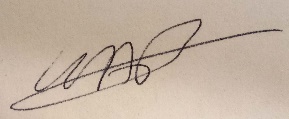 Date: 28th Feb 2020To be signed by an independent individual / organisation representative: I can confirm that I believe this to be an accurate submission and add my support to the application Name: Kieron McNabSignature: 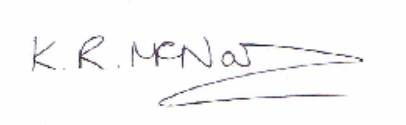 Date: 28th February 2020Organisation (if applicable): Outspoken Training LLP